开心假期团队/散客确认书打印日期：2021/4/22 21:56:06甲方乐游区县大足门市部（老）一新飞跃联盟乐游区县大足门市部（老）一新飞跃联盟联系人陈光颖联系电话1580800832315808008323乙方重庆开心国际旅行社有限公司重庆开心国际旅行社有限公司联系人陈艳联系电话1852337182718523371827团期编号HN-20210420-40HN-20210420-40产品名称皇家1号-三亚往返5日游3.18皇家1号-三亚往返5日游3.18皇家1号-三亚往返5日游3.18皇家1号-三亚往返5日游3.18发团日期2021-04-202021-04-20回团日期2021-04-24参团人数2(2大)2(2大)大交通信息大交通信息大交通信息大交通信息大交通信息大交通信息大交通信息大交通信息启程 2021-04-20 3U8715 重庆→三亚 22:35-00:55
返程 2021-04-24 3U8716 三亚→重庆 22:55-01:2启程 2021-04-20 3U8715 重庆→三亚 22:35-00:55
返程 2021-04-24 3U8716 三亚→重庆 22:55-01:2启程 2021-04-20 3U8715 重庆→三亚 22:35-00:55
返程 2021-04-24 3U8716 三亚→重庆 22:55-01:2启程 2021-04-20 3U8715 重庆→三亚 22:35-00:55
返程 2021-04-24 3U8716 三亚→重庆 22:55-01:2启程 2021-04-20 3U8715 重庆→三亚 22:35-00:55
返程 2021-04-24 3U8716 三亚→重庆 22:55-01:2启程 2021-04-20 3U8715 重庆→三亚 22:35-00:55
返程 2021-04-24 3U8716 三亚→重庆 22:55-01:2启程 2021-04-20 3U8715 重庆→三亚 22:35-00:55
返程 2021-04-24 3U8716 三亚→重庆 22:55-01:2启程 2021-04-20 3U8715 重庆→三亚 22:35-00:55
返程 2021-04-24 3U8716 三亚→重庆 22:55-01:2旅客名单旅客名单旅客名单旅客名单旅客名单旅客名单旅客名单旅客名单姓名证件号码证件号码联系电话姓名证件号码证件号码联系电话1、刘川渝5002251994061203265002251994061203262、谢华英51023019710311052X51023019710311052X重要提示：请仔细检查，名单一旦出错不可更改，只能退票后重买，造成损失，我社不予负责，出票名单以贵社提供的客人名单为准；具体航班时间及行程内容请参照出团通知。重要提示：请仔细检查，名单一旦出错不可更改，只能退票后重买，造成损失，我社不予负责，出票名单以贵社提供的客人名单为准；具体航班时间及行程内容请参照出团通知。重要提示：请仔细检查，名单一旦出错不可更改，只能退票后重买，造成损失，我社不予负责，出票名单以贵社提供的客人名单为准；具体航班时间及行程内容请参照出团通知。重要提示：请仔细检查，名单一旦出错不可更改，只能退票后重买，造成损失，我社不予负责，出票名单以贵社提供的客人名单为准；具体航班时间及行程内容请参照出团通知。重要提示：请仔细检查，名单一旦出错不可更改，只能退票后重买，造成损失，我社不予负责，出票名单以贵社提供的客人名单为准；具体航班时间及行程内容请参照出团通知。重要提示：请仔细检查，名单一旦出错不可更改，只能退票后重买，造成损失，我社不予负责，出票名单以贵社提供的客人名单为准；具体航班时间及行程内容请参照出团通知。重要提示：请仔细检查，名单一旦出错不可更改，只能退票后重买，造成损失，我社不予负责，出票名单以贵社提供的客人名单为准；具体航班时间及行程内容请参照出团通知。重要提示：请仔细检查，名单一旦出错不可更改，只能退票后重买，造成损失，我社不予负责，出票名单以贵社提供的客人名单为准；具体航班时间及行程内容请参照出团通知。费用明细费用明细费用明细费用明细费用明细费用明细费用明细费用明细序号项目项目数量单价小计备注备注1成人成人22800.005600.00合计总金额：伍仟陆佰元整总金额：伍仟陆佰元整总金额：伍仟陆佰元整总金额：伍仟陆佰元整5600.005600.005600.00请将款项汇入我社指定账户并传汇款凭证，如向非指定或员工个人账户等汇款，不作为团款确认，且造成的损失我社概不负责；出团前须结清所有费用！请将款项汇入我社指定账户并传汇款凭证，如向非指定或员工个人账户等汇款，不作为团款确认，且造成的损失我社概不负责；出团前须结清所有费用！请将款项汇入我社指定账户并传汇款凭证，如向非指定或员工个人账户等汇款，不作为团款确认，且造成的损失我社概不负责；出团前须结清所有费用！请将款项汇入我社指定账户并传汇款凭证，如向非指定或员工个人账户等汇款，不作为团款确认，且造成的损失我社概不负责；出团前须结清所有费用！请将款项汇入我社指定账户并传汇款凭证，如向非指定或员工个人账户等汇款，不作为团款确认，且造成的损失我社概不负责；出团前须结清所有费用！请将款项汇入我社指定账户并传汇款凭证，如向非指定或员工个人账户等汇款，不作为团款确认，且造成的损失我社概不负责；出团前须结清所有费用！请将款项汇入我社指定账户并传汇款凭证，如向非指定或员工个人账户等汇款，不作为团款确认，且造成的损失我社概不负责；出团前须结清所有费用！请将款项汇入我社指定账户并传汇款凭证，如向非指定或员工个人账户等汇款，不作为团款确认，且造成的损失我社概不负责；出团前须结清所有费用！账户信息账户信息账户信息账户信息账户信息账户信息账户信息账户信息工行重庆观音桥支行工行重庆观音桥支行工行重庆观音桥支行重庆开心国际旅行社有限公司重庆开心国际旅行社有限公司310021010900012727231002101090001272723100210109000127272农业银行（重庆分行九龙坡支行）农业银行（重庆分行九龙坡支行）农业银行（重庆分行九龙坡支行）黄国英黄国英622848047899384717562284804789938471756228480478993847175重庆农村商业银行（九龙坡支行）重庆农村商业银行（九龙坡支行）重庆农村商业银行（九龙坡支行）黄国英黄国英621528110074140862152811007414086215281100741408行程安排行程安排行程安排行程安排行程安排行程安排行程安排行程安排2021/04/20重庆-三亚重庆-三亚重庆-三亚重庆-三亚重庆-三亚重庆-三亚重庆-三亚2021/04/20前往美丽的鹿城－三亚，去感受海南岛的美景，海南人的质朴，海南的悠闲生活方式；专人接机入住酒店，整装待发，准备迎接第二天之旅。前往美丽的鹿城－三亚，去感受海南岛的美景，海南人的质朴，海南的悠闲生活方式；专人接机入住酒店，整装待发，准备迎接第二天之旅。前往美丽的鹿城－三亚，去感受海南岛的美景，海南人的质朴，海南的悠闲生活方式；专人接机入住酒店，整装待发，准备迎接第二天之旅。前往美丽的鹿城－三亚，去感受海南岛的美景，海南人的质朴，海南的悠闲生活方式；专人接机入住酒店，整装待发，准备迎接第二天之旅。前往美丽的鹿城－三亚，去感受海南岛的美景，海南人的质朴，海南的悠闲生活方式；专人接机入住酒店，整装待发，准备迎接第二天之旅。前往美丽的鹿城－三亚，去感受海南岛的美景，海南人的质朴，海南的悠闲生活方式；专人接机入住酒店，整装待发，准备迎接第二天之旅。前往美丽的鹿城－三亚，去感受海南岛的美景，海南人的质朴，海南的悠闲生活方式；专人接机入住酒店，整装待发，准备迎接第二天之旅。2021/04/20早餐：不含；午餐：不含；晚餐：不含；住宿：三亚早餐：不含；午餐：不含；晚餐：不含；住宿：三亚早餐：不含；午餐：不含；晚餐：不含；住宿：三亚早餐：不含；午餐：不含；晚餐：不含；住宿：三亚早餐：不含；午餐：不含；晚餐：不含；住宿：三亚早餐：不含；午餐：不含；晚餐：不含；住宿：三亚早餐：不含；午餐：不含；晚餐：不含；住宿：三亚2021/04/21三亚一地三亚一地三亚一地三亚一地三亚一地三亚一地三亚一地2021/04/21◆酒店享用丰盛的中西自助早餐,letsgo今天的安排帅呆了！◆前往三亚最美沙湾【亚龙湾】这里是国家海洋保护区世界级的潜水基地，海洋生物极其丰富，五彩的鱼儿、笨笨的海参、奇观的海胆、在这里都能看到哦！◆打卡三亚头牌【蜈支洲岛旅游区】（约180分钟，含上下岛时间）蜈支洲的沙滩是三亚一绝，这里是海南最佳的玩海圣地，全世界最刺激的海上项目这里都有，可以参加海岛玩家：潜水、摩托艇、香蕉船等14个项目玩到傻（不包含）。白、细、软、光脚丫踩在上面嘎嘎的响，好玩极了！◆酒店享用丰盛的中西自助早餐,letsgo今天的安排帅呆了！◆前往三亚最美沙湾【亚龙湾】这里是国家海洋保护区世界级的潜水基地，海洋生物极其丰富，五彩的鱼儿、笨笨的海参、奇观的海胆、在这里都能看到哦！◆打卡三亚头牌【蜈支洲岛旅游区】（约180分钟，含上下岛时间）蜈支洲的沙滩是三亚一绝，这里是海南最佳的玩海圣地，全世界最刺激的海上项目这里都有，可以参加海岛玩家：潜水、摩托艇、香蕉船等14个项目玩到傻（不包含）。白、细、软、光脚丫踩在上面嘎嘎的响，好玩极了！◆酒店享用丰盛的中西自助早餐,letsgo今天的安排帅呆了！◆前往三亚最美沙湾【亚龙湾】这里是国家海洋保护区世界级的潜水基地，海洋生物极其丰富，五彩的鱼儿、笨笨的海参、奇观的海胆、在这里都能看到哦！◆打卡三亚头牌【蜈支洲岛旅游区】（约180分钟，含上下岛时间）蜈支洲的沙滩是三亚一绝，这里是海南最佳的玩海圣地，全世界最刺激的海上项目这里都有，可以参加海岛玩家：潜水、摩托艇、香蕉船等14个项目玩到傻（不包含）。白、细、软、光脚丫踩在上面嘎嘎的响，好玩极了！◆酒店享用丰盛的中西自助早餐,letsgo今天的安排帅呆了！◆前往三亚最美沙湾【亚龙湾】这里是国家海洋保护区世界级的潜水基地，海洋生物极其丰富，五彩的鱼儿、笨笨的海参、奇观的海胆、在这里都能看到哦！◆打卡三亚头牌【蜈支洲岛旅游区】（约180分钟，含上下岛时间）蜈支洲的沙滩是三亚一绝，这里是海南最佳的玩海圣地，全世界最刺激的海上项目这里都有，可以参加海岛玩家：潜水、摩托艇、香蕉船等14个项目玩到傻（不包含）。白、细、软、光脚丫踩在上面嘎嘎的响，好玩极了！◆酒店享用丰盛的中西自助早餐,letsgo今天的安排帅呆了！◆前往三亚最美沙湾【亚龙湾】这里是国家海洋保护区世界级的潜水基地，海洋生物极其丰富，五彩的鱼儿、笨笨的海参、奇观的海胆、在这里都能看到哦！◆打卡三亚头牌【蜈支洲岛旅游区】（约180分钟，含上下岛时间）蜈支洲的沙滩是三亚一绝，这里是海南最佳的玩海圣地，全世界最刺激的海上项目这里都有，可以参加海岛玩家：潜水、摩托艇、香蕉船等14个项目玩到傻（不包含）。白、细、软、光脚丫踩在上面嘎嘎的响，好玩极了！◆酒店享用丰盛的中西自助早餐,letsgo今天的安排帅呆了！◆前往三亚最美沙湾【亚龙湾】这里是国家海洋保护区世界级的潜水基地，海洋生物极其丰富，五彩的鱼儿、笨笨的海参、奇观的海胆、在这里都能看到哦！◆打卡三亚头牌【蜈支洲岛旅游区】（约180分钟，含上下岛时间）蜈支洲的沙滩是三亚一绝，这里是海南最佳的玩海圣地，全世界最刺激的海上项目这里都有，可以参加海岛玩家：潜水、摩托艇、香蕉船等14个项目玩到傻（不包含）。白、细、软、光脚丫踩在上面嘎嘎的响，好玩极了！◆酒店享用丰盛的中西自助早餐,letsgo今天的安排帅呆了！◆前往三亚最美沙湾【亚龙湾】这里是国家海洋保护区世界级的潜水基地，海洋生物极其丰富，五彩的鱼儿、笨笨的海参、奇观的海胆、在这里都能看到哦！◆打卡三亚头牌【蜈支洲岛旅游区】（约180分钟，含上下岛时间）蜈支洲的沙滩是三亚一绝，这里是海南最佳的玩海圣地，全世界最刺激的海上项目这里都有，可以参加海岛玩家：潜水、摩托艇、香蕉船等14个项目玩到傻（不包含）。白、细、软、光脚丫踩在上面嘎嘎的响，好玩极了！2021/04/21早餐：包含；午餐：不含；晚餐：不含；住宿：三亚早餐：包含；午餐：不含；晚餐：不含；住宿：三亚早餐：包含；午餐：不含；晚餐：不含；住宿：三亚早餐：包含；午餐：不含；晚餐：不含；住宿：三亚早餐：包含；午餐：不含；晚餐：不含；住宿：三亚早餐：包含；午餐：不含；晚餐：不含；住宿：三亚早餐：包含；午餐：不含；晚餐：不含；住宿：三亚2021/04/22三亚一地三亚一地三亚一地三亚一地三亚一地三亚一地三亚一地2021/04/22◆酒店享用丰盛的中西自助早餐,letsgo今天的安排吊炸了！◆前往一个充满浪漫气息的景区【亚龙湾国际玫瑰谷】（约90分钟）在这里可以欣赏世界各地玫瑰，还能领略三亚的原始的乡村风光；◆接下来就是海南第一座滨海山地生态观光兼生态度假型森林公园，离城市最近的天然生态氧吧，《非诚勿扰II》取景地—【天堂森林公园】（约120分钟）站在山顶俯视亚龙湾体验一下“君临天下的气概”。你也可以打卡一下“网红玻璃桥”（不含）；◆打卡三亚最美的海边公路【太阳湾公路】（约30分）潮人、网红、来三亚必到的地方；◆体验三亚最火的【直升机观光】（体验1分钟），实现海阔凭鱼跃，天高任“我”飞的翱翔梦，低空飞行，感受不同视角的滨海风景；整个三亚美景一览无遗；别忘了抖个音！◆酒店享用丰盛的中西自助早餐,letsgo今天的安排吊炸了！◆前往一个充满浪漫气息的景区【亚龙湾国际玫瑰谷】（约90分钟）在这里可以欣赏世界各地玫瑰，还能领略三亚的原始的乡村风光；◆接下来就是海南第一座滨海山地生态观光兼生态度假型森林公园，离城市最近的天然生态氧吧，《非诚勿扰II》取景地—【天堂森林公园】（约120分钟）站在山顶俯视亚龙湾体验一下“君临天下的气概”。你也可以打卡一下“网红玻璃桥”（不含）；◆打卡三亚最美的海边公路【太阳湾公路】（约30分）潮人、网红、来三亚必到的地方；◆体验三亚最火的【直升机观光】（体验1分钟），实现海阔凭鱼跃，天高任“我”飞的翱翔梦，低空飞行，感受不同视角的滨海风景；整个三亚美景一览无遗；别忘了抖个音！◆酒店享用丰盛的中西自助早餐,letsgo今天的安排吊炸了！◆前往一个充满浪漫气息的景区【亚龙湾国际玫瑰谷】（约90分钟）在这里可以欣赏世界各地玫瑰，还能领略三亚的原始的乡村风光；◆接下来就是海南第一座滨海山地生态观光兼生态度假型森林公园，离城市最近的天然生态氧吧，《非诚勿扰II》取景地—【天堂森林公园】（约120分钟）站在山顶俯视亚龙湾体验一下“君临天下的气概”。你也可以打卡一下“网红玻璃桥”（不含）；◆打卡三亚最美的海边公路【太阳湾公路】（约30分）潮人、网红、来三亚必到的地方；◆体验三亚最火的【直升机观光】（体验1分钟），实现海阔凭鱼跃，天高任“我”飞的翱翔梦，低空飞行，感受不同视角的滨海风景；整个三亚美景一览无遗；别忘了抖个音！◆酒店享用丰盛的中西自助早餐,letsgo今天的安排吊炸了！◆前往一个充满浪漫气息的景区【亚龙湾国际玫瑰谷】（约90分钟）在这里可以欣赏世界各地玫瑰，还能领略三亚的原始的乡村风光；◆接下来就是海南第一座滨海山地生态观光兼生态度假型森林公园，离城市最近的天然生态氧吧，《非诚勿扰II》取景地—【天堂森林公园】（约120分钟）站在山顶俯视亚龙湾体验一下“君临天下的气概”。你也可以打卡一下“网红玻璃桥”（不含）；◆打卡三亚最美的海边公路【太阳湾公路】（约30分）潮人、网红、来三亚必到的地方；◆体验三亚最火的【直升机观光】（体验1分钟），实现海阔凭鱼跃，天高任“我”飞的翱翔梦，低空飞行，感受不同视角的滨海风景；整个三亚美景一览无遗；别忘了抖个音！◆酒店享用丰盛的中西自助早餐,letsgo今天的安排吊炸了！◆前往一个充满浪漫气息的景区【亚龙湾国际玫瑰谷】（约90分钟）在这里可以欣赏世界各地玫瑰，还能领略三亚的原始的乡村风光；◆接下来就是海南第一座滨海山地生态观光兼生态度假型森林公园，离城市最近的天然生态氧吧，《非诚勿扰II》取景地—【天堂森林公园】（约120分钟）站在山顶俯视亚龙湾体验一下“君临天下的气概”。你也可以打卡一下“网红玻璃桥”（不含）；◆打卡三亚最美的海边公路【太阳湾公路】（约30分）潮人、网红、来三亚必到的地方；◆体验三亚最火的【直升机观光】（体验1分钟），实现海阔凭鱼跃，天高任“我”飞的翱翔梦，低空飞行，感受不同视角的滨海风景；整个三亚美景一览无遗；别忘了抖个音！◆酒店享用丰盛的中西自助早餐,letsgo今天的安排吊炸了！◆前往一个充满浪漫气息的景区【亚龙湾国际玫瑰谷】（约90分钟）在这里可以欣赏世界各地玫瑰，还能领略三亚的原始的乡村风光；◆接下来就是海南第一座滨海山地生态观光兼生态度假型森林公园，离城市最近的天然生态氧吧，《非诚勿扰II》取景地—【天堂森林公园】（约120分钟）站在山顶俯视亚龙湾体验一下“君临天下的气概”。你也可以打卡一下“网红玻璃桥”（不含）；◆打卡三亚最美的海边公路【太阳湾公路】（约30分）潮人、网红、来三亚必到的地方；◆体验三亚最火的【直升机观光】（体验1分钟），实现海阔凭鱼跃，天高任“我”飞的翱翔梦，低空飞行，感受不同视角的滨海风景；整个三亚美景一览无遗；别忘了抖个音！◆酒店享用丰盛的中西自助早餐,letsgo今天的安排吊炸了！◆前往一个充满浪漫气息的景区【亚龙湾国际玫瑰谷】（约90分钟）在这里可以欣赏世界各地玫瑰，还能领略三亚的原始的乡村风光；◆接下来就是海南第一座滨海山地生态观光兼生态度假型森林公园，离城市最近的天然生态氧吧，《非诚勿扰II》取景地—【天堂森林公园】（约120分钟）站在山顶俯视亚龙湾体验一下“君临天下的气概”。你也可以打卡一下“网红玻璃桥”（不含）；◆打卡三亚最美的海边公路【太阳湾公路】（约30分）潮人、网红、来三亚必到的地方；◆体验三亚最火的【直升机观光】（体验1分钟），实现海阔凭鱼跃，天高任“我”飞的翱翔梦，低空飞行，感受不同视角的滨海风景；整个三亚美景一览无遗；别忘了抖个音！2021/04/22早餐：包含；午餐：不含；晚餐：包含；住宿：三亚早餐：包含；午餐：不含；晚餐：包含；住宿：三亚早餐：包含；午餐：不含；晚餐：包含；住宿：三亚早餐：包含；午餐：不含；晚餐：包含；住宿：三亚早餐：包含；午餐：不含；晚餐：包含；住宿：三亚早餐：包含；午餐：不含；晚餐：包含；住宿：三亚早餐：包含；午餐：不含；晚餐：包含；住宿：三亚2021/04/23三亚一地三亚一地三亚一地三亚一地三亚一地三亚一地三亚一地2021/04/23◆酒店享用丰盛的中西自助早餐,letsgo今天的安排酷毙了！◆游览国家5A级景区【南山大小洞天】（约120分钟）山海奇观、小月湾海岸线、三亚最美的网红打卡点、来！拍出最美的你！◆参观三亚最美的【芒果基地】（约40分钟）这里有一望无际的芒果树，我们一起看看爆汁的贵妃芒、甜甜的象牙芒、香香凯特芒等，告诉你一个小秘密“跟芒果树合影”不收费的哟！◆打卡网红【亚特兰蒂斯水世界】（约150分钟）最好先把心脏保管好！关键词：惊险、恐怖、刺激、尖叫......*水世界门票：小孩超过0.9米-1.22米就需要购买门票◆之后前往三亚国际免税店【国际免税店】开始买买买“刷谁地卡”◆酒店享用丰盛的中西自助早餐,letsgo今天的安排酷毙了！◆游览国家5A级景区【南山大小洞天】（约120分钟）山海奇观、小月湾海岸线、三亚最美的网红打卡点、来！拍出最美的你！◆参观三亚最美的【芒果基地】（约40分钟）这里有一望无际的芒果树，我们一起看看爆汁的贵妃芒、甜甜的象牙芒、香香凯特芒等，告诉你一个小秘密“跟芒果树合影”不收费的哟！◆打卡网红【亚特兰蒂斯水世界】（约150分钟）最好先把心脏保管好！关键词：惊险、恐怖、刺激、尖叫......*水世界门票：小孩超过0.9米-1.22米就需要购买门票◆之后前往三亚国际免税店【国际免税店】开始买买买“刷谁地卡”◆酒店享用丰盛的中西自助早餐,letsgo今天的安排酷毙了！◆游览国家5A级景区【南山大小洞天】（约120分钟）山海奇观、小月湾海岸线、三亚最美的网红打卡点、来！拍出最美的你！◆参观三亚最美的【芒果基地】（约40分钟）这里有一望无际的芒果树，我们一起看看爆汁的贵妃芒、甜甜的象牙芒、香香凯特芒等，告诉你一个小秘密“跟芒果树合影”不收费的哟！◆打卡网红【亚特兰蒂斯水世界】（约150分钟）最好先把心脏保管好！关键词：惊险、恐怖、刺激、尖叫......*水世界门票：小孩超过0.9米-1.22米就需要购买门票◆之后前往三亚国际免税店【国际免税店】开始买买买“刷谁地卡”◆酒店享用丰盛的中西自助早餐,letsgo今天的安排酷毙了！◆游览国家5A级景区【南山大小洞天】（约120分钟）山海奇观、小月湾海岸线、三亚最美的网红打卡点、来！拍出最美的你！◆参观三亚最美的【芒果基地】（约40分钟）这里有一望无际的芒果树，我们一起看看爆汁的贵妃芒、甜甜的象牙芒、香香凯特芒等，告诉你一个小秘密“跟芒果树合影”不收费的哟！◆打卡网红【亚特兰蒂斯水世界】（约150分钟）最好先把心脏保管好！关键词：惊险、恐怖、刺激、尖叫......*水世界门票：小孩超过0.9米-1.22米就需要购买门票◆之后前往三亚国际免税店【国际免税店】开始买买买“刷谁地卡”◆酒店享用丰盛的中西自助早餐,letsgo今天的安排酷毙了！◆游览国家5A级景区【南山大小洞天】（约120分钟）山海奇观、小月湾海岸线、三亚最美的网红打卡点、来！拍出最美的你！◆参观三亚最美的【芒果基地】（约40分钟）这里有一望无际的芒果树，我们一起看看爆汁的贵妃芒、甜甜的象牙芒、香香凯特芒等，告诉你一个小秘密“跟芒果树合影”不收费的哟！◆打卡网红【亚特兰蒂斯水世界】（约150分钟）最好先把心脏保管好！关键词：惊险、恐怖、刺激、尖叫......*水世界门票：小孩超过0.9米-1.22米就需要购买门票◆之后前往三亚国际免税店【国际免税店】开始买买买“刷谁地卡”◆酒店享用丰盛的中西自助早餐,letsgo今天的安排酷毙了！◆游览国家5A级景区【南山大小洞天】（约120分钟）山海奇观、小月湾海岸线、三亚最美的网红打卡点、来！拍出最美的你！◆参观三亚最美的【芒果基地】（约40分钟）这里有一望无际的芒果树，我们一起看看爆汁的贵妃芒、甜甜的象牙芒、香香凯特芒等，告诉你一个小秘密“跟芒果树合影”不收费的哟！◆打卡网红【亚特兰蒂斯水世界】（约150分钟）最好先把心脏保管好！关键词：惊险、恐怖、刺激、尖叫......*水世界门票：小孩超过0.9米-1.22米就需要购买门票◆之后前往三亚国际免税店【国际免税店】开始买买买“刷谁地卡”◆酒店享用丰盛的中西自助早餐,letsgo今天的安排酷毙了！◆游览国家5A级景区【南山大小洞天】（约120分钟）山海奇观、小月湾海岸线、三亚最美的网红打卡点、来！拍出最美的你！◆参观三亚最美的【芒果基地】（约40分钟）这里有一望无际的芒果树，我们一起看看爆汁的贵妃芒、甜甜的象牙芒、香香凯特芒等，告诉你一个小秘密“跟芒果树合影”不收费的哟！◆打卡网红【亚特兰蒂斯水世界】（约150分钟）最好先把心脏保管好！关键词：惊险、恐怖、刺激、尖叫......*水世界门票：小孩超过0.9米-1.22米就需要购买门票◆之后前往三亚国际免税店【国际免税店】开始买买买“刷谁地卡”2021/04/23早餐：包含；午餐：不含；晚餐：不含；住宿：三亚早餐：包含；午餐：不含；晚餐：不含；住宿：三亚早餐：包含；午餐：不含；晚餐：不含；住宿：三亚早餐：包含；午餐：不含；晚餐：不含；住宿：三亚早餐：包含；午餐：不含；晚餐：不含；住宿：三亚早餐：包含；午餐：不含；晚餐：不含；住宿：三亚早餐：包含；午餐：不含；晚餐：不含；住宿：三亚2021/04/24三亚-重庆三亚-重庆三亚-重庆三亚-重庆三亚-重庆三亚-重庆三亚-重庆2021/04/24早餐后，根据航班时间前往三亚凤凰机场，结束本次愉快的“国际旅游岛”之行。早餐后，根据航班时间前往三亚凤凰机场，结束本次愉快的“国际旅游岛”之行。早餐后，根据航班时间前往三亚凤凰机场，结束本次愉快的“国际旅游岛”之行。早餐后，根据航班时间前往三亚凤凰机场，结束本次愉快的“国际旅游岛”之行。早餐后，根据航班时间前往三亚凤凰机场，结束本次愉快的“国际旅游岛”之行。早餐后，根据航班时间前往三亚凤凰机场，结束本次愉快的“国际旅游岛”之行。早餐后，根据航班时间前往三亚凤凰机场，结束本次愉快的“国际旅游岛”之行。2021/04/24早餐：包含；午餐：不含；晚餐：不含；住宿：无早餐：包含；午餐：不含；晚餐：不含；住宿：无早餐：包含；午餐：不含；晚餐：不含；住宿：无早餐：包含；午餐：不含；晚餐：不含；住宿：无早餐：包含；午餐：不含；晚餐：不含；住宿：无早餐：包含；午餐：不含；晚餐：不含；住宿：无早餐：包含；午餐：不含；晚餐：不含；住宿：无温馨提示温馨提示温馨提示温馨提示温馨提示温馨提示温馨提示温馨提示费用包含1、当地交通：海南地接指定委派高一级GPS安全监控系统旅游车配置空调旅游新车（实行滚动发班，确保每人一个正座）海南当地空调旅游车，保证每人一正座（海南正规26座以下的车型均无行李箱）。4人以下用5座小车（含司机）。2、住宿：A版酒店：玉华苑、半山酒店、丽景海湾、明申高尔夫酒店或同级B版酒店：洛克铂金酒店、大东海银泰酒店、胜意酒店、京海假日、金都蔚景温德姆、大东海酒店、或同级备注：海南酒店多为旅游度假酒店，标准较内地偏低；不提供自然单间，产生房差自理。3、行程所列景点第一道门票（不含景区内设自费项目，另有约定除外）；赠送项目不退不换；儿童只含当地车位费及半正餐费不含景点门票，不占床位，不含早餐。4、用餐：1正4早（早餐：中西式自助，正餐：平均60元/餐，本产品都为制定菜单，不用餐一律不退费用，桌餐10人一桌）。5、导游：持有导游资格证书的导游优质服务；8人以下由经验丰富的自由行司机兼导游服务。导服20元一人一团。6、小孩：1.2米-1.4米儿童地接价格只含一正座车位及半价餐，不占床不含门票，不含早餐。（*水世界门票：小孩超过0.9米-1.22米就需要购买门票）费用不含1、自由活动期间交通费、餐费、等私人费用；2、不提供自然单间，产生单房差或加床费用自理。非免费餐饮费、洗衣、理发、电话、饮料、烟酒、付费电视、行李搬运等费用；3、行程中未提到的其它费用：如特殊门票、游船（轮）、缆车、景区内电瓶车、动车票等费用；4、酒店内儿童早餐费用及儿童报价以外产生的其他费用需游客自理；5、购物场所内消费；6、不含旅游意外保险及航空保险，因旅游者违约、自身过错、自身疾病，导致的人身财产损失而额外支付的费用；7、因交通延误、取消等意外事件或不可抗力原因导致的额外费用；8、“旅游费用包含”内容以外的所有费用。温馨提示1．我社在保证不减少景点的情况下，景点游览先后顺序，以地接社根据实际情况安排为准；使用套票不退单景点门票，因人力不可抗拒因素造成游览行程变化和景点未游，本社只负责退还门票差额，不承担由此造成的损失和责任；如客人临时取消用餐及景点游览，费用不退。如遇客人原因滞留或影响游览景点，所增费用自理。住宿中如产生自然单间，由游客自补足房差。赠送项目如遇特殊原因取消，费用不退。2．为了确保游客旅途愉快，保障游客人身安全。请各位尊贵的游客抵达后，一切活动听从我公司导游安排。如有客人擅自离团或参加其他团体，我社视为合同提前终止，结束余下行程，因此引起的人身财产安全问题我公司一概不负责。3.报名后游客提出退团的，以实际损失收取游客损失费（如：已出机票已出火车票的票损，房损，以及其他实际产生损失）。特别提示：1、我社代旅客所出机票属于团队切位或者包机机票，所以合同签订或出票后机票就不能改签、退票；2、若遇到航班取消或者延误，所有后续安排以航空公司安排为准，我社不承担责任，我社有义务为游客提供有偿服务，所产生的费用由游客自理。自费项目三亚特色夜间娱乐活动（游客可根据个人喜好自愿自费选择体验魅力三亚的夜生活）特色指数?????到穿越三亚最美夜色的景观的娱乐【夜游三亚湾】200元/张震撼指数?????中国唯一的实景抗战题材实景演出【红色娘子军】280元/张惊艳指数?????宋城集团巨资打造的穿越实景演出【三亚千古情】300元/张参团须知1、请成人带好有效证件，儿童带好户口本。2、旅游者如需新增购物或参加另行付费的旅游项目，需和地接社协商一致并在海南当地补签相关自愿合同或证明，敬请广大游客理性消费。3、海南部分酒店标准相比内地偏低，如遇旺季酒店客房紧张或政府临时征用等特殊情况，旅行社有权调整为相同标准酒店，全程不提供自然单间，单房差或加床费用须自理；酒店限AM12:00时退房，晚航班返程者，建议行李寄存酒店前台，自由活动或自费钟点房休息。4、我们承诺绝不减少餐标，但海南饮食口味清淡，且海南物价水平较高，且各团队餐厅菜式比较雷同，餐未必能达到亲的要求，建议您可自带些咸菜或辣椒酱等佐餐。旅游期间切勿吃生食、生海鲜等，不可光顾路边无牌照摊档，忌暴饮暴食，应多喝开水，多吃蔬菜水果，少抽烟，少喝酒。因私自食用不洁食品和海鲜引起的肠胃疾病，旅行社不承担经济赔偿责任。5、行程所含门票指进入景区的首道门票，不包括该景区内电瓶车或景区内其他另行付费小门票。景点门票为团队同进（不含景区内电瓶车或索道），赠送项目，如遇人力不可抗拒因素或政策性调整导致无法游览的景点，我社有权取消或更换为其它等价景点，赠送景点以及游客放弃合同已含内容，费用不退，并有权将景点及住宿顺序做相应调整。6、该产品报价为综合优惠价格，持军官证、导游证、记者证、教师证、学生证、老年证等证件不能减免门票费用；景区后括号内备注游玩时间为抵达景区开始到离开景区为止时间。7、蜈支洲岛景区因集中上岛游客较多，团队上岛可能会造成排队等候时间过长；分界洲岛、西岛、蜈支洲岛景区规定60岁以上及行动不便游客（包括孕妇）需填写景区的免责声明方可登船上岛；70周岁以上老年人出于安全考虑，景区不予接待。8、请如实填写当地《游客意见书》，游客的投诉诉求以在海南当地由游客自行填写的意见单为主要依据。不填或虚填，归来后的投诉将无法受理，如在行程进行中对旅行社的服务标准有异议，请在海南当地解决（24小时客服热线：400-876-8895），如旅游期间在当地解决不了，应在当地备案。温馨提醒：旅游投诉时效为返回出发地起30天内有效。9、75岁以上老年人和孕妇出于安全考虑，不予接待。10、如游客脱团或参加其他团体，我社视为游客单方面提前终止合同，结束余下行程，因此引起的人身财产安全问题我公司一概不负责，且团费不退。11、部分景区、酒店内设有购物场所，属于自行商业行为。12、保险：当地旅行社责任险（不含旅游意外保险、航空保险等，建议客人自行购买）。13、自2014年7月1日起,凡被纳入最高人民法院失信被执行人名单库的人，将无法购买机票乘机。如失信被执行人名单录入机票团队网出票，最终出现因旅客中有失信被执行人而无法正常出票问题，所产生的损失均由客人自行承担，已支付票款不退。如遇客人所定航班发生航班取消，我社将尽最大努力积极协调改签。但部分航空公司和外航没有免费签转合作协议。只能退原出票订单未使用部分票款，客人自理其他航班。所产生的费用游客自理。14、接送机温馨提醒：（接机/送机委托旅游车队接送，不配持证导游）1、接机人员一般都会提前在机场等候客人，请您下飞机后务必及时开机，保持手机畅通。接机为滚动接机，会接临近时间段的游客，您抵达机场后需要稍作等待（一般30分钟左右），请您谅解。2、第一天到海南请勿食用过多热带水果及大量海鲜，以防肠胃不适，影响您的行程哦！3、请您自由活动期间注意安全。掌握好时间，保持手机畅通以便工作人员联系，不要误了赶飞机的时间。费用包含1、当地交通：海南地接指定委派高一级GPS安全监控系统旅游车配置空调旅游新车（实行滚动发班，确保每人一个正座）海南当地空调旅游车，保证每人一正座（海南正规26座以下的车型均无行李箱）。4人以下用5座小车（含司机）。2、住宿：A版酒店：玉华苑、半山酒店、丽景海湾、明申高尔夫酒店或同级B版酒店：洛克铂金酒店、大东海银泰酒店、胜意酒店、京海假日、金都蔚景温德姆、大东海酒店、或同级备注：海南酒店多为旅游度假酒店，标准较内地偏低；不提供自然单间，产生房差自理。3、行程所列景点第一道门票（不含景区内设自费项目，另有约定除外）；赠送项目不退不换；儿童只含当地车位费及半正餐费不含景点门票，不占床位，不含早餐。4、用餐：1正4早（早餐：中西式自助，正餐：平均60元/餐，本产品都为制定菜单，不用餐一律不退费用，桌餐10人一桌）。5、导游：持有导游资格证书的导游优质服务；8人以下由经验丰富的自由行司机兼导游服务。导服20元一人一团。6、小孩：1.2米-1.4米儿童地接价格只含一正座车位及半价餐，不占床不含门票，不含早餐。（*水世界门票：小孩超过0.9米-1.22米就需要购买门票）费用不含1、自由活动期间交通费、餐费、等私人费用；2、不提供自然单间，产生单房差或加床费用自理。非免费餐饮费、洗衣、理发、电话、饮料、烟酒、付费电视、行李搬运等费用；3、行程中未提到的其它费用：如特殊门票、游船（轮）、缆车、景区内电瓶车、动车票等费用；4、酒店内儿童早餐费用及儿童报价以外产生的其他费用需游客自理；5、购物场所内消费；6、不含旅游意外保险及航空保险，因旅游者违约、自身过错、自身疾病，导致的人身财产损失而额外支付的费用；7、因交通延误、取消等意外事件或不可抗力原因导致的额外费用；8、“旅游费用包含”内容以外的所有费用。温馨提示1．我社在保证不减少景点的情况下，景点游览先后顺序，以地接社根据实际情况安排为准；使用套票不退单景点门票，因人力不可抗拒因素造成游览行程变化和景点未游，本社只负责退还门票差额，不承担由此造成的损失和责任；如客人临时取消用餐及景点游览，费用不退。如遇客人原因滞留或影响游览景点，所增费用自理。住宿中如产生自然单间，由游客自补足房差。赠送项目如遇特殊原因取消，费用不退。2．为了确保游客旅途愉快，保障游客人身安全。请各位尊贵的游客抵达后，一切活动听从我公司导游安排。如有客人擅自离团或参加其他团体，我社视为合同提前终止，结束余下行程，因此引起的人身财产安全问题我公司一概不负责。3.报名后游客提出退团的，以实际损失收取游客损失费（如：已出机票已出火车票的票损，房损，以及其他实际产生损失）。特别提示：1、我社代旅客所出机票属于团队切位或者包机机票，所以合同签订或出票后机票就不能改签、退票；2、若遇到航班取消或者延误，所有后续安排以航空公司安排为准，我社不承担责任，我社有义务为游客提供有偿服务，所产生的费用由游客自理。自费项目三亚特色夜间娱乐活动（游客可根据个人喜好自愿自费选择体验魅力三亚的夜生活）特色指数?????到穿越三亚最美夜色的景观的娱乐【夜游三亚湾】200元/张震撼指数?????中国唯一的实景抗战题材实景演出【红色娘子军】280元/张惊艳指数?????宋城集团巨资打造的穿越实景演出【三亚千古情】300元/张参团须知1、请成人带好有效证件，儿童带好户口本。2、旅游者如需新增购物或参加另行付费的旅游项目，需和地接社协商一致并在海南当地补签相关自愿合同或证明，敬请广大游客理性消费。3、海南部分酒店标准相比内地偏低，如遇旺季酒店客房紧张或政府临时征用等特殊情况，旅行社有权调整为相同标准酒店，全程不提供自然单间，单房差或加床费用须自理；酒店限AM12:00时退房，晚航班返程者，建议行李寄存酒店前台，自由活动或自费钟点房休息。4、我们承诺绝不减少餐标，但海南饮食口味清淡，且海南物价水平较高，且各团队餐厅菜式比较雷同，餐未必能达到亲的要求，建议您可自带些咸菜或辣椒酱等佐餐。旅游期间切勿吃生食、生海鲜等，不可光顾路边无牌照摊档，忌暴饮暴食，应多喝开水，多吃蔬菜水果，少抽烟，少喝酒。因私自食用不洁食品和海鲜引起的肠胃疾病，旅行社不承担经济赔偿责任。5、行程所含门票指进入景区的首道门票，不包括该景区内电瓶车或景区内其他另行付费小门票。景点门票为团队同进（不含景区内电瓶车或索道），赠送项目，如遇人力不可抗拒因素或政策性调整导致无法游览的景点，我社有权取消或更换为其它等价景点，赠送景点以及游客放弃合同已含内容，费用不退，并有权将景点及住宿顺序做相应调整。6、该产品报价为综合优惠价格，持军官证、导游证、记者证、教师证、学生证、老年证等证件不能减免门票费用；景区后括号内备注游玩时间为抵达景区开始到离开景区为止时间。7、蜈支洲岛景区因集中上岛游客较多，团队上岛可能会造成排队等候时间过长；分界洲岛、西岛、蜈支洲岛景区规定60岁以上及行动不便游客（包括孕妇）需填写景区的免责声明方可登船上岛；70周岁以上老年人出于安全考虑，景区不予接待。8、请如实填写当地《游客意见书》，游客的投诉诉求以在海南当地由游客自行填写的意见单为主要依据。不填或虚填，归来后的投诉将无法受理，如在行程进行中对旅行社的服务标准有异议，请在海南当地解决（24小时客服热线：400-876-8895），如旅游期间在当地解决不了，应在当地备案。温馨提醒：旅游投诉时效为返回出发地起30天内有效。9、75岁以上老年人和孕妇出于安全考虑，不予接待。10、如游客脱团或参加其他团体，我社视为游客单方面提前终止合同，结束余下行程，因此引起的人身财产安全问题我公司一概不负责，且团费不退。11、部分景区、酒店内设有购物场所，属于自行商业行为。12、保险：当地旅行社责任险（不含旅游意外保险、航空保险等，建议客人自行购买）。13、自2014年7月1日起,凡被纳入最高人民法院失信被执行人名单库的人，将无法购买机票乘机。如失信被执行人名单录入机票团队网出票，最终出现因旅客中有失信被执行人而无法正常出票问题，所产生的损失均由客人自行承担，已支付票款不退。如遇客人所定航班发生航班取消，我社将尽最大努力积极协调改签。但部分航空公司和外航没有免费签转合作协议。只能退原出票订单未使用部分票款，客人自理其他航班。所产生的费用游客自理。14、接送机温馨提醒：（接机/送机委托旅游车队接送，不配持证导游）1、接机人员一般都会提前在机场等候客人，请您下飞机后务必及时开机，保持手机畅通。接机为滚动接机，会接临近时间段的游客，您抵达机场后需要稍作等待（一般30分钟左右），请您谅解。2、第一天到海南请勿食用过多热带水果及大量海鲜，以防肠胃不适，影响您的行程哦！3、请您自由活动期间注意安全。掌握好时间，保持手机畅通以便工作人员联系，不要误了赶飞机的时间。费用包含1、当地交通：海南地接指定委派高一级GPS安全监控系统旅游车配置空调旅游新车（实行滚动发班，确保每人一个正座）海南当地空调旅游车，保证每人一正座（海南正规26座以下的车型均无行李箱）。4人以下用5座小车（含司机）。2、住宿：A版酒店：玉华苑、半山酒店、丽景海湾、明申高尔夫酒店或同级B版酒店：洛克铂金酒店、大东海银泰酒店、胜意酒店、京海假日、金都蔚景温德姆、大东海酒店、或同级备注：海南酒店多为旅游度假酒店，标准较内地偏低；不提供自然单间，产生房差自理。3、行程所列景点第一道门票（不含景区内设自费项目，另有约定除外）；赠送项目不退不换；儿童只含当地车位费及半正餐费不含景点门票，不占床位，不含早餐。4、用餐：1正4早（早餐：中西式自助，正餐：平均60元/餐，本产品都为制定菜单，不用餐一律不退费用，桌餐10人一桌）。5、导游：持有导游资格证书的导游优质服务；8人以下由经验丰富的自由行司机兼导游服务。导服20元一人一团。6、小孩：1.2米-1.4米儿童地接价格只含一正座车位及半价餐，不占床不含门票，不含早餐。（*水世界门票：小孩超过0.9米-1.22米就需要购买门票）费用不含1、自由活动期间交通费、餐费、等私人费用；2、不提供自然单间，产生单房差或加床费用自理。非免费餐饮费、洗衣、理发、电话、饮料、烟酒、付费电视、行李搬运等费用；3、行程中未提到的其它费用：如特殊门票、游船（轮）、缆车、景区内电瓶车、动车票等费用；4、酒店内儿童早餐费用及儿童报价以外产生的其他费用需游客自理；5、购物场所内消费；6、不含旅游意外保险及航空保险，因旅游者违约、自身过错、自身疾病，导致的人身财产损失而额外支付的费用；7、因交通延误、取消等意外事件或不可抗力原因导致的额外费用；8、“旅游费用包含”内容以外的所有费用。温馨提示1．我社在保证不减少景点的情况下，景点游览先后顺序，以地接社根据实际情况安排为准；使用套票不退单景点门票，因人力不可抗拒因素造成游览行程变化和景点未游，本社只负责退还门票差额，不承担由此造成的损失和责任；如客人临时取消用餐及景点游览，费用不退。如遇客人原因滞留或影响游览景点，所增费用自理。住宿中如产生自然单间，由游客自补足房差。赠送项目如遇特殊原因取消，费用不退。2．为了确保游客旅途愉快，保障游客人身安全。请各位尊贵的游客抵达后，一切活动听从我公司导游安排。如有客人擅自离团或参加其他团体，我社视为合同提前终止，结束余下行程，因此引起的人身财产安全问题我公司一概不负责。3.报名后游客提出退团的，以实际损失收取游客损失费（如：已出机票已出火车票的票损，房损，以及其他实际产生损失）。特别提示：1、我社代旅客所出机票属于团队切位或者包机机票，所以合同签订或出票后机票就不能改签、退票；2、若遇到航班取消或者延误，所有后续安排以航空公司安排为准，我社不承担责任，我社有义务为游客提供有偿服务，所产生的费用由游客自理。自费项目三亚特色夜间娱乐活动（游客可根据个人喜好自愿自费选择体验魅力三亚的夜生活）特色指数?????到穿越三亚最美夜色的景观的娱乐【夜游三亚湾】200元/张震撼指数?????中国唯一的实景抗战题材实景演出【红色娘子军】280元/张惊艳指数?????宋城集团巨资打造的穿越实景演出【三亚千古情】300元/张参团须知1、请成人带好有效证件，儿童带好户口本。2、旅游者如需新增购物或参加另行付费的旅游项目，需和地接社协商一致并在海南当地补签相关自愿合同或证明，敬请广大游客理性消费。3、海南部分酒店标准相比内地偏低，如遇旺季酒店客房紧张或政府临时征用等特殊情况，旅行社有权调整为相同标准酒店，全程不提供自然单间，单房差或加床费用须自理；酒店限AM12:00时退房，晚航班返程者，建议行李寄存酒店前台，自由活动或自费钟点房休息。4、我们承诺绝不减少餐标，但海南饮食口味清淡，且海南物价水平较高，且各团队餐厅菜式比较雷同，餐未必能达到亲的要求，建议您可自带些咸菜或辣椒酱等佐餐。旅游期间切勿吃生食、生海鲜等，不可光顾路边无牌照摊档，忌暴饮暴食，应多喝开水，多吃蔬菜水果，少抽烟，少喝酒。因私自食用不洁食品和海鲜引起的肠胃疾病，旅行社不承担经济赔偿责任。5、行程所含门票指进入景区的首道门票，不包括该景区内电瓶车或景区内其他另行付费小门票。景点门票为团队同进（不含景区内电瓶车或索道），赠送项目，如遇人力不可抗拒因素或政策性调整导致无法游览的景点，我社有权取消或更换为其它等价景点，赠送景点以及游客放弃合同已含内容，费用不退，并有权将景点及住宿顺序做相应调整。6、该产品报价为综合优惠价格，持军官证、导游证、记者证、教师证、学生证、老年证等证件不能减免门票费用；景区后括号内备注游玩时间为抵达景区开始到离开景区为止时间。7、蜈支洲岛景区因集中上岛游客较多，团队上岛可能会造成排队等候时间过长；分界洲岛、西岛、蜈支洲岛景区规定60岁以上及行动不便游客（包括孕妇）需填写景区的免责声明方可登船上岛；70周岁以上老年人出于安全考虑，景区不予接待。8、请如实填写当地《游客意见书》，游客的投诉诉求以在海南当地由游客自行填写的意见单为主要依据。不填或虚填，归来后的投诉将无法受理，如在行程进行中对旅行社的服务标准有异议，请在海南当地解决（24小时客服热线：400-876-8895），如旅游期间在当地解决不了，应在当地备案。温馨提醒：旅游投诉时效为返回出发地起30天内有效。9、75岁以上老年人和孕妇出于安全考虑，不予接待。10、如游客脱团或参加其他团体，我社视为游客单方面提前终止合同，结束余下行程，因此引起的人身财产安全问题我公司一概不负责，且团费不退。11、部分景区、酒店内设有购物场所，属于自行商业行为。12、保险：当地旅行社责任险（不含旅游意外保险、航空保险等，建议客人自行购买）。13、自2014年7月1日起,凡被纳入最高人民法院失信被执行人名单库的人，将无法购买机票乘机。如失信被执行人名单录入机票团队网出票，最终出现因旅客中有失信被执行人而无法正常出票问题，所产生的损失均由客人自行承担，已支付票款不退。如遇客人所定航班发生航班取消，我社将尽最大努力积极协调改签。但部分航空公司和外航没有免费签转合作协议。只能退原出票订单未使用部分票款，客人自理其他航班。所产生的费用游客自理。14、接送机温馨提醒：（接机/送机委托旅游车队接送，不配持证导游）1、接机人员一般都会提前在机场等候客人，请您下飞机后务必及时开机，保持手机畅通。接机为滚动接机，会接临近时间段的游客，您抵达机场后需要稍作等待（一般30分钟左右），请您谅解。2、第一天到海南请勿食用过多热带水果及大量海鲜，以防肠胃不适，影响您的行程哦！3、请您自由活动期间注意安全。掌握好时间，保持手机畅通以便工作人员联系，不要误了赶飞机的时间。费用包含1、当地交通：海南地接指定委派高一级GPS安全监控系统旅游车配置空调旅游新车（实行滚动发班，确保每人一个正座）海南当地空调旅游车，保证每人一正座（海南正规26座以下的车型均无行李箱）。4人以下用5座小车（含司机）。2、住宿：A版酒店：玉华苑、半山酒店、丽景海湾、明申高尔夫酒店或同级B版酒店：洛克铂金酒店、大东海银泰酒店、胜意酒店、京海假日、金都蔚景温德姆、大东海酒店、或同级备注：海南酒店多为旅游度假酒店，标准较内地偏低；不提供自然单间，产生房差自理。3、行程所列景点第一道门票（不含景区内设自费项目，另有约定除外）；赠送项目不退不换；儿童只含当地车位费及半正餐费不含景点门票，不占床位，不含早餐。4、用餐：1正4早（早餐：中西式自助，正餐：平均60元/餐，本产品都为制定菜单，不用餐一律不退费用，桌餐10人一桌）。5、导游：持有导游资格证书的导游优质服务；8人以下由经验丰富的自由行司机兼导游服务。导服20元一人一团。6、小孩：1.2米-1.4米儿童地接价格只含一正座车位及半价餐，不占床不含门票，不含早餐。（*水世界门票：小孩超过0.9米-1.22米就需要购买门票）费用不含1、自由活动期间交通费、餐费、等私人费用；2、不提供自然单间，产生单房差或加床费用自理。非免费餐饮费、洗衣、理发、电话、饮料、烟酒、付费电视、行李搬运等费用；3、行程中未提到的其它费用：如特殊门票、游船（轮）、缆车、景区内电瓶车、动车票等费用；4、酒店内儿童早餐费用及儿童报价以外产生的其他费用需游客自理；5、购物场所内消费；6、不含旅游意外保险及航空保险，因旅游者违约、自身过错、自身疾病，导致的人身财产损失而额外支付的费用；7、因交通延误、取消等意外事件或不可抗力原因导致的额外费用；8、“旅游费用包含”内容以外的所有费用。温馨提示1．我社在保证不减少景点的情况下，景点游览先后顺序，以地接社根据实际情况安排为准；使用套票不退单景点门票，因人力不可抗拒因素造成游览行程变化和景点未游，本社只负责退还门票差额，不承担由此造成的损失和责任；如客人临时取消用餐及景点游览，费用不退。如遇客人原因滞留或影响游览景点，所增费用自理。住宿中如产生自然单间，由游客自补足房差。赠送项目如遇特殊原因取消，费用不退。2．为了确保游客旅途愉快，保障游客人身安全。请各位尊贵的游客抵达后，一切活动听从我公司导游安排。如有客人擅自离团或参加其他团体，我社视为合同提前终止，结束余下行程，因此引起的人身财产安全问题我公司一概不负责。3.报名后游客提出退团的，以实际损失收取游客损失费（如：已出机票已出火车票的票损，房损，以及其他实际产生损失）。特别提示：1、我社代旅客所出机票属于团队切位或者包机机票，所以合同签订或出票后机票就不能改签、退票；2、若遇到航班取消或者延误，所有后续安排以航空公司安排为准，我社不承担责任，我社有义务为游客提供有偿服务，所产生的费用由游客自理。自费项目三亚特色夜间娱乐活动（游客可根据个人喜好自愿自费选择体验魅力三亚的夜生活）特色指数?????到穿越三亚最美夜色的景观的娱乐【夜游三亚湾】200元/张震撼指数?????中国唯一的实景抗战题材实景演出【红色娘子军】280元/张惊艳指数?????宋城集团巨资打造的穿越实景演出【三亚千古情】300元/张参团须知1、请成人带好有效证件，儿童带好户口本。2、旅游者如需新增购物或参加另行付费的旅游项目，需和地接社协商一致并在海南当地补签相关自愿合同或证明，敬请广大游客理性消费。3、海南部分酒店标准相比内地偏低，如遇旺季酒店客房紧张或政府临时征用等特殊情况，旅行社有权调整为相同标准酒店，全程不提供自然单间，单房差或加床费用须自理；酒店限AM12:00时退房，晚航班返程者，建议行李寄存酒店前台，自由活动或自费钟点房休息。4、我们承诺绝不减少餐标，但海南饮食口味清淡，且海南物价水平较高，且各团队餐厅菜式比较雷同，餐未必能达到亲的要求，建议您可自带些咸菜或辣椒酱等佐餐。旅游期间切勿吃生食、生海鲜等，不可光顾路边无牌照摊档，忌暴饮暴食，应多喝开水，多吃蔬菜水果，少抽烟，少喝酒。因私自食用不洁食品和海鲜引起的肠胃疾病，旅行社不承担经济赔偿责任。5、行程所含门票指进入景区的首道门票，不包括该景区内电瓶车或景区内其他另行付费小门票。景点门票为团队同进（不含景区内电瓶车或索道），赠送项目，如遇人力不可抗拒因素或政策性调整导致无法游览的景点，我社有权取消或更换为其它等价景点，赠送景点以及游客放弃合同已含内容，费用不退，并有权将景点及住宿顺序做相应调整。6、该产品报价为综合优惠价格，持军官证、导游证、记者证、教师证、学生证、老年证等证件不能减免门票费用；景区后括号内备注游玩时间为抵达景区开始到离开景区为止时间。7、蜈支洲岛景区因集中上岛游客较多，团队上岛可能会造成排队等候时间过长；分界洲岛、西岛、蜈支洲岛景区规定60岁以上及行动不便游客（包括孕妇）需填写景区的免责声明方可登船上岛；70周岁以上老年人出于安全考虑，景区不予接待。8、请如实填写当地《游客意见书》，游客的投诉诉求以在海南当地由游客自行填写的意见单为主要依据。不填或虚填，归来后的投诉将无法受理，如在行程进行中对旅行社的服务标准有异议，请在海南当地解决（24小时客服热线：400-876-8895），如旅游期间在当地解决不了，应在当地备案。温馨提醒：旅游投诉时效为返回出发地起30天内有效。9、75岁以上老年人和孕妇出于安全考虑，不予接待。10、如游客脱团或参加其他团体，我社视为游客单方面提前终止合同，结束余下行程，因此引起的人身财产安全问题我公司一概不负责，且团费不退。11、部分景区、酒店内设有购物场所，属于自行商业行为。12、保险：当地旅行社责任险（不含旅游意外保险、航空保险等，建议客人自行购买）。13、自2014年7月1日起,凡被纳入最高人民法院失信被执行人名单库的人，将无法购买机票乘机。如失信被执行人名单录入机票团队网出票，最终出现因旅客中有失信被执行人而无法正常出票问题，所产生的损失均由客人自行承担，已支付票款不退。如遇客人所定航班发生航班取消，我社将尽最大努力积极协调改签。但部分航空公司和外航没有免费签转合作协议。只能退原出票订单未使用部分票款，客人自理其他航班。所产生的费用游客自理。14、接送机温馨提醒：（接机/送机委托旅游车队接送，不配持证导游）1、接机人员一般都会提前在机场等候客人，请您下飞机后务必及时开机，保持手机畅通。接机为滚动接机，会接临近时间段的游客，您抵达机场后需要稍作等待（一般30分钟左右），请您谅解。2、第一天到海南请勿食用过多热带水果及大量海鲜，以防肠胃不适，影响您的行程哦！3、请您自由活动期间注意安全。掌握好时间，保持手机畅通以便工作人员联系，不要误了赶飞机的时间。费用包含1、当地交通：海南地接指定委派高一级GPS安全监控系统旅游车配置空调旅游新车（实行滚动发班，确保每人一个正座）海南当地空调旅游车，保证每人一正座（海南正规26座以下的车型均无行李箱）。4人以下用5座小车（含司机）。2、住宿：A版酒店：玉华苑、半山酒店、丽景海湾、明申高尔夫酒店或同级B版酒店：洛克铂金酒店、大东海银泰酒店、胜意酒店、京海假日、金都蔚景温德姆、大东海酒店、或同级备注：海南酒店多为旅游度假酒店，标准较内地偏低；不提供自然单间，产生房差自理。3、行程所列景点第一道门票（不含景区内设自费项目，另有约定除外）；赠送项目不退不换；儿童只含当地车位费及半正餐费不含景点门票，不占床位，不含早餐。4、用餐：1正4早（早餐：中西式自助，正餐：平均60元/餐，本产品都为制定菜单，不用餐一律不退费用，桌餐10人一桌）。5、导游：持有导游资格证书的导游优质服务；8人以下由经验丰富的自由行司机兼导游服务。导服20元一人一团。6、小孩：1.2米-1.4米儿童地接价格只含一正座车位及半价餐，不占床不含门票，不含早餐。（*水世界门票：小孩超过0.9米-1.22米就需要购买门票）费用不含1、自由活动期间交通费、餐费、等私人费用；2、不提供自然单间，产生单房差或加床费用自理。非免费餐饮费、洗衣、理发、电话、饮料、烟酒、付费电视、行李搬运等费用；3、行程中未提到的其它费用：如特殊门票、游船（轮）、缆车、景区内电瓶车、动车票等费用；4、酒店内儿童早餐费用及儿童报价以外产生的其他费用需游客自理；5、购物场所内消费；6、不含旅游意外保险及航空保险，因旅游者违约、自身过错、自身疾病，导致的人身财产损失而额外支付的费用；7、因交通延误、取消等意外事件或不可抗力原因导致的额外费用；8、“旅游费用包含”内容以外的所有费用。温馨提示1．我社在保证不减少景点的情况下，景点游览先后顺序，以地接社根据实际情况安排为准；使用套票不退单景点门票，因人力不可抗拒因素造成游览行程变化和景点未游，本社只负责退还门票差额，不承担由此造成的损失和责任；如客人临时取消用餐及景点游览，费用不退。如遇客人原因滞留或影响游览景点，所增费用自理。住宿中如产生自然单间，由游客自补足房差。赠送项目如遇特殊原因取消，费用不退。2．为了确保游客旅途愉快，保障游客人身安全。请各位尊贵的游客抵达后，一切活动听从我公司导游安排。如有客人擅自离团或参加其他团体，我社视为合同提前终止，结束余下行程，因此引起的人身财产安全问题我公司一概不负责。3.报名后游客提出退团的，以实际损失收取游客损失费（如：已出机票已出火车票的票损，房损，以及其他实际产生损失）。特别提示：1、我社代旅客所出机票属于团队切位或者包机机票，所以合同签订或出票后机票就不能改签、退票；2、若遇到航班取消或者延误，所有后续安排以航空公司安排为准，我社不承担责任，我社有义务为游客提供有偿服务，所产生的费用由游客自理。自费项目三亚特色夜间娱乐活动（游客可根据个人喜好自愿自费选择体验魅力三亚的夜生活）特色指数?????到穿越三亚最美夜色的景观的娱乐【夜游三亚湾】200元/张震撼指数?????中国唯一的实景抗战题材实景演出【红色娘子军】280元/张惊艳指数?????宋城集团巨资打造的穿越实景演出【三亚千古情】300元/张参团须知1、请成人带好有效证件，儿童带好户口本。2、旅游者如需新增购物或参加另行付费的旅游项目，需和地接社协商一致并在海南当地补签相关自愿合同或证明，敬请广大游客理性消费。3、海南部分酒店标准相比内地偏低，如遇旺季酒店客房紧张或政府临时征用等特殊情况，旅行社有权调整为相同标准酒店，全程不提供自然单间，单房差或加床费用须自理；酒店限AM12:00时退房，晚航班返程者，建议行李寄存酒店前台，自由活动或自费钟点房休息。4、我们承诺绝不减少餐标，但海南饮食口味清淡，且海南物价水平较高，且各团队餐厅菜式比较雷同，餐未必能达到亲的要求，建议您可自带些咸菜或辣椒酱等佐餐。旅游期间切勿吃生食、生海鲜等，不可光顾路边无牌照摊档，忌暴饮暴食，应多喝开水，多吃蔬菜水果，少抽烟，少喝酒。因私自食用不洁食品和海鲜引起的肠胃疾病，旅行社不承担经济赔偿责任。5、行程所含门票指进入景区的首道门票，不包括该景区内电瓶车或景区内其他另行付费小门票。景点门票为团队同进（不含景区内电瓶车或索道），赠送项目，如遇人力不可抗拒因素或政策性调整导致无法游览的景点，我社有权取消或更换为其它等价景点，赠送景点以及游客放弃合同已含内容，费用不退，并有权将景点及住宿顺序做相应调整。6、该产品报价为综合优惠价格，持军官证、导游证、记者证、教师证、学生证、老年证等证件不能减免门票费用；景区后括号内备注游玩时间为抵达景区开始到离开景区为止时间。7、蜈支洲岛景区因集中上岛游客较多，团队上岛可能会造成排队等候时间过长；分界洲岛、西岛、蜈支洲岛景区规定60岁以上及行动不便游客（包括孕妇）需填写景区的免责声明方可登船上岛；70周岁以上老年人出于安全考虑，景区不予接待。8、请如实填写当地《游客意见书》，游客的投诉诉求以在海南当地由游客自行填写的意见单为主要依据。不填或虚填，归来后的投诉将无法受理，如在行程进行中对旅行社的服务标准有异议，请在海南当地解决（24小时客服热线：400-876-8895），如旅游期间在当地解决不了，应在当地备案。温馨提醒：旅游投诉时效为返回出发地起30天内有效。9、75岁以上老年人和孕妇出于安全考虑，不予接待。10、如游客脱团或参加其他团体，我社视为游客单方面提前终止合同，结束余下行程，因此引起的人身财产安全问题我公司一概不负责，且团费不退。11、部分景区、酒店内设有购物场所，属于自行商业行为。12、保险：当地旅行社责任险（不含旅游意外保险、航空保险等，建议客人自行购买）。13、自2014年7月1日起,凡被纳入最高人民法院失信被执行人名单库的人，将无法购买机票乘机。如失信被执行人名单录入机票团队网出票，最终出现因旅客中有失信被执行人而无法正常出票问题，所产生的损失均由客人自行承担，已支付票款不退。如遇客人所定航班发生航班取消，我社将尽最大努力积极协调改签。但部分航空公司和外航没有免费签转合作协议。只能退原出票订单未使用部分票款，客人自理其他航班。所产生的费用游客自理。14、接送机温馨提醒：（接机/送机委托旅游车队接送，不配持证导游）1、接机人员一般都会提前在机场等候客人，请您下飞机后务必及时开机，保持手机畅通。接机为滚动接机，会接临近时间段的游客，您抵达机场后需要稍作等待（一般30分钟左右），请您谅解。2、第一天到海南请勿食用过多热带水果及大量海鲜，以防肠胃不适，影响您的行程哦！3、请您自由活动期间注意安全。掌握好时间，保持手机畅通以便工作人员联系，不要误了赶飞机的时间。费用包含1、当地交通：海南地接指定委派高一级GPS安全监控系统旅游车配置空调旅游新车（实行滚动发班，确保每人一个正座）海南当地空调旅游车，保证每人一正座（海南正规26座以下的车型均无行李箱）。4人以下用5座小车（含司机）。2、住宿：A版酒店：玉华苑、半山酒店、丽景海湾、明申高尔夫酒店或同级B版酒店：洛克铂金酒店、大东海银泰酒店、胜意酒店、京海假日、金都蔚景温德姆、大东海酒店、或同级备注：海南酒店多为旅游度假酒店，标准较内地偏低；不提供自然单间，产生房差自理。3、行程所列景点第一道门票（不含景区内设自费项目，另有约定除外）；赠送项目不退不换；儿童只含当地车位费及半正餐费不含景点门票，不占床位，不含早餐。4、用餐：1正4早（早餐：中西式自助，正餐：平均60元/餐，本产品都为制定菜单，不用餐一律不退费用，桌餐10人一桌）。5、导游：持有导游资格证书的导游优质服务；8人以下由经验丰富的自由行司机兼导游服务。导服20元一人一团。6、小孩：1.2米-1.4米儿童地接价格只含一正座车位及半价餐，不占床不含门票，不含早餐。（*水世界门票：小孩超过0.9米-1.22米就需要购买门票）费用不含1、自由活动期间交通费、餐费、等私人费用；2、不提供自然单间，产生单房差或加床费用自理。非免费餐饮费、洗衣、理发、电话、饮料、烟酒、付费电视、行李搬运等费用；3、行程中未提到的其它费用：如特殊门票、游船（轮）、缆车、景区内电瓶车、动车票等费用；4、酒店内儿童早餐费用及儿童报价以外产生的其他费用需游客自理；5、购物场所内消费；6、不含旅游意外保险及航空保险，因旅游者违约、自身过错、自身疾病，导致的人身财产损失而额外支付的费用；7、因交通延误、取消等意外事件或不可抗力原因导致的额外费用；8、“旅游费用包含”内容以外的所有费用。温馨提示1．我社在保证不减少景点的情况下，景点游览先后顺序，以地接社根据实际情况安排为准；使用套票不退单景点门票，因人力不可抗拒因素造成游览行程变化和景点未游，本社只负责退还门票差额，不承担由此造成的损失和责任；如客人临时取消用餐及景点游览，费用不退。如遇客人原因滞留或影响游览景点，所增费用自理。住宿中如产生自然单间，由游客自补足房差。赠送项目如遇特殊原因取消，费用不退。2．为了确保游客旅途愉快，保障游客人身安全。请各位尊贵的游客抵达后，一切活动听从我公司导游安排。如有客人擅自离团或参加其他团体，我社视为合同提前终止，结束余下行程，因此引起的人身财产安全问题我公司一概不负责。3.报名后游客提出退团的，以实际损失收取游客损失费（如：已出机票已出火车票的票损，房损，以及其他实际产生损失）。特别提示：1、我社代旅客所出机票属于团队切位或者包机机票，所以合同签订或出票后机票就不能改签、退票；2、若遇到航班取消或者延误，所有后续安排以航空公司安排为准，我社不承担责任，我社有义务为游客提供有偿服务，所产生的费用由游客自理。自费项目三亚特色夜间娱乐活动（游客可根据个人喜好自愿自费选择体验魅力三亚的夜生活）特色指数?????到穿越三亚最美夜色的景观的娱乐【夜游三亚湾】200元/张震撼指数?????中国唯一的实景抗战题材实景演出【红色娘子军】280元/张惊艳指数?????宋城集团巨资打造的穿越实景演出【三亚千古情】300元/张参团须知1、请成人带好有效证件，儿童带好户口本。2、旅游者如需新增购物或参加另行付费的旅游项目，需和地接社协商一致并在海南当地补签相关自愿合同或证明，敬请广大游客理性消费。3、海南部分酒店标准相比内地偏低，如遇旺季酒店客房紧张或政府临时征用等特殊情况，旅行社有权调整为相同标准酒店，全程不提供自然单间，单房差或加床费用须自理；酒店限AM12:00时退房，晚航班返程者，建议行李寄存酒店前台，自由活动或自费钟点房休息。4、我们承诺绝不减少餐标，但海南饮食口味清淡，且海南物价水平较高，且各团队餐厅菜式比较雷同，餐未必能达到亲的要求，建议您可自带些咸菜或辣椒酱等佐餐。旅游期间切勿吃生食、生海鲜等，不可光顾路边无牌照摊档，忌暴饮暴食，应多喝开水，多吃蔬菜水果，少抽烟，少喝酒。因私自食用不洁食品和海鲜引起的肠胃疾病，旅行社不承担经济赔偿责任。5、行程所含门票指进入景区的首道门票，不包括该景区内电瓶车或景区内其他另行付费小门票。景点门票为团队同进（不含景区内电瓶车或索道），赠送项目，如遇人力不可抗拒因素或政策性调整导致无法游览的景点，我社有权取消或更换为其它等价景点，赠送景点以及游客放弃合同已含内容，费用不退，并有权将景点及住宿顺序做相应调整。6、该产品报价为综合优惠价格，持军官证、导游证、记者证、教师证、学生证、老年证等证件不能减免门票费用；景区后括号内备注游玩时间为抵达景区开始到离开景区为止时间。7、蜈支洲岛景区因集中上岛游客较多，团队上岛可能会造成排队等候时间过长；分界洲岛、西岛、蜈支洲岛景区规定60岁以上及行动不便游客（包括孕妇）需填写景区的免责声明方可登船上岛；70周岁以上老年人出于安全考虑，景区不予接待。8、请如实填写当地《游客意见书》，游客的投诉诉求以在海南当地由游客自行填写的意见单为主要依据。不填或虚填，归来后的投诉将无法受理，如在行程进行中对旅行社的服务标准有异议，请在海南当地解决（24小时客服热线：400-876-8895），如旅游期间在当地解决不了，应在当地备案。温馨提醒：旅游投诉时效为返回出发地起30天内有效。9、75岁以上老年人和孕妇出于安全考虑，不予接待。10、如游客脱团或参加其他团体，我社视为游客单方面提前终止合同，结束余下行程，因此引起的人身财产安全问题我公司一概不负责，且团费不退。11、部分景区、酒店内设有购物场所，属于自行商业行为。12、保险：当地旅行社责任险（不含旅游意外保险、航空保险等，建议客人自行购买）。13、自2014年7月1日起,凡被纳入最高人民法院失信被执行人名单库的人，将无法购买机票乘机。如失信被执行人名单录入机票团队网出票，最终出现因旅客中有失信被执行人而无法正常出票问题，所产生的损失均由客人自行承担，已支付票款不退。如遇客人所定航班发生航班取消，我社将尽最大努力积极协调改签。但部分航空公司和外航没有免费签转合作协议。只能退原出票订单未使用部分票款，客人自理其他航班。所产生的费用游客自理。14、接送机温馨提醒：（接机/送机委托旅游车队接送，不配持证导游）1、接机人员一般都会提前在机场等候客人，请您下飞机后务必及时开机，保持手机畅通。接机为滚动接机，会接临近时间段的游客，您抵达机场后需要稍作等待（一般30分钟左右），请您谅解。2、第一天到海南请勿食用过多热带水果及大量海鲜，以防肠胃不适，影响您的行程哦！3、请您自由活动期间注意安全。掌握好时间，保持手机畅通以便工作人员联系，不要误了赶飞机的时间。费用包含1、当地交通：海南地接指定委派高一级GPS安全监控系统旅游车配置空调旅游新车（实行滚动发班，确保每人一个正座）海南当地空调旅游车，保证每人一正座（海南正规26座以下的车型均无行李箱）。4人以下用5座小车（含司机）。2、住宿：A版酒店：玉华苑、半山酒店、丽景海湾、明申高尔夫酒店或同级B版酒店：洛克铂金酒店、大东海银泰酒店、胜意酒店、京海假日、金都蔚景温德姆、大东海酒店、或同级备注：海南酒店多为旅游度假酒店，标准较内地偏低；不提供自然单间，产生房差自理。3、行程所列景点第一道门票（不含景区内设自费项目，另有约定除外）；赠送项目不退不换；儿童只含当地车位费及半正餐费不含景点门票，不占床位，不含早餐。4、用餐：1正4早（早餐：中西式自助，正餐：平均60元/餐，本产品都为制定菜单，不用餐一律不退费用，桌餐10人一桌）。5、导游：持有导游资格证书的导游优质服务；8人以下由经验丰富的自由行司机兼导游服务。导服20元一人一团。6、小孩：1.2米-1.4米儿童地接价格只含一正座车位及半价餐，不占床不含门票，不含早餐。（*水世界门票：小孩超过0.9米-1.22米就需要购买门票）费用不含1、自由活动期间交通费、餐费、等私人费用；2、不提供自然单间，产生单房差或加床费用自理。非免费餐饮费、洗衣、理发、电话、饮料、烟酒、付费电视、行李搬运等费用；3、行程中未提到的其它费用：如特殊门票、游船（轮）、缆车、景区内电瓶车、动车票等费用；4、酒店内儿童早餐费用及儿童报价以外产生的其他费用需游客自理；5、购物场所内消费；6、不含旅游意外保险及航空保险，因旅游者违约、自身过错、自身疾病，导致的人身财产损失而额外支付的费用；7、因交通延误、取消等意外事件或不可抗力原因导致的额外费用；8、“旅游费用包含”内容以外的所有费用。温馨提示1．我社在保证不减少景点的情况下，景点游览先后顺序，以地接社根据实际情况安排为准；使用套票不退单景点门票，因人力不可抗拒因素造成游览行程变化和景点未游，本社只负责退还门票差额，不承担由此造成的损失和责任；如客人临时取消用餐及景点游览，费用不退。如遇客人原因滞留或影响游览景点，所增费用自理。住宿中如产生自然单间，由游客自补足房差。赠送项目如遇特殊原因取消，费用不退。2．为了确保游客旅途愉快，保障游客人身安全。请各位尊贵的游客抵达后，一切活动听从我公司导游安排。如有客人擅自离团或参加其他团体，我社视为合同提前终止，结束余下行程，因此引起的人身财产安全问题我公司一概不负责。3.报名后游客提出退团的，以实际损失收取游客损失费（如：已出机票已出火车票的票损，房损，以及其他实际产生损失）。特别提示：1、我社代旅客所出机票属于团队切位或者包机机票，所以合同签订或出票后机票就不能改签、退票；2、若遇到航班取消或者延误，所有后续安排以航空公司安排为准，我社不承担责任，我社有义务为游客提供有偿服务，所产生的费用由游客自理。自费项目三亚特色夜间娱乐活动（游客可根据个人喜好自愿自费选择体验魅力三亚的夜生活）特色指数?????到穿越三亚最美夜色的景观的娱乐【夜游三亚湾】200元/张震撼指数?????中国唯一的实景抗战题材实景演出【红色娘子军】280元/张惊艳指数?????宋城集团巨资打造的穿越实景演出【三亚千古情】300元/张参团须知1、请成人带好有效证件，儿童带好户口本。2、旅游者如需新增购物或参加另行付费的旅游项目，需和地接社协商一致并在海南当地补签相关自愿合同或证明，敬请广大游客理性消费。3、海南部分酒店标准相比内地偏低，如遇旺季酒店客房紧张或政府临时征用等特殊情况，旅行社有权调整为相同标准酒店，全程不提供自然单间，单房差或加床费用须自理；酒店限AM12:00时退房，晚航班返程者，建议行李寄存酒店前台，自由活动或自费钟点房休息。4、我们承诺绝不减少餐标，但海南饮食口味清淡，且海南物价水平较高，且各团队餐厅菜式比较雷同，餐未必能达到亲的要求，建议您可自带些咸菜或辣椒酱等佐餐。旅游期间切勿吃生食、生海鲜等，不可光顾路边无牌照摊档，忌暴饮暴食，应多喝开水，多吃蔬菜水果，少抽烟，少喝酒。因私自食用不洁食品和海鲜引起的肠胃疾病，旅行社不承担经济赔偿责任。5、行程所含门票指进入景区的首道门票，不包括该景区内电瓶车或景区内其他另行付费小门票。景点门票为团队同进（不含景区内电瓶车或索道），赠送项目，如遇人力不可抗拒因素或政策性调整导致无法游览的景点，我社有权取消或更换为其它等价景点，赠送景点以及游客放弃合同已含内容，费用不退，并有权将景点及住宿顺序做相应调整。6、该产品报价为综合优惠价格，持军官证、导游证、记者证、教师证、学生证、老年证等证件不能减免门票费用；景区后括号内备注游玩时间为抵达景区开始到离开景区为止时间。7、蜈支洲岛景区因集中上岛游客较多，团队上岛可能会造成排队等候时间过长；分界洲岛、西岛、蜈支洲岛景区规定60岁以上及行动不便游客（包括孕妇）需填写景区的免责声明方可登船上岛；70周岁以上老年人出于安全考虑，景区不予接待。8、请如实填写当地《游客意见书》，游客的投诉诉求以在海南当地由游客自行填写的意见单为主要依据。不填或虚填，归来后的投诉将无法受理，如在行程进行中对旅行社的服务标准有异议，请在海南当地解决（24小时客服热线：400-876-8895），如旅游期间在当地解决不了，应在当地备案。温馨提醒：旅游投诉时效为返回出发地起30天内有效。9、75岁以上老年人和孕妇出于安全考虑，不予接待。10、如游客脱团或参加其他团体，我社视为游客单方面提前终止合同，结束余下行程，因此引起的人身财产安全问题我公司一概不负责，且团费不退。11、部分景区、酒店内设有购物场所，属于自行商业行为。12、保险：当地旅行社责任险（不含旅游意外保险、航空保险等，建议客人自行购买）。13、自2014年7月1日起,凡被纳入最高人民法院失信被执行人名单库的人，将无法购买机票乘机。如失信被执行人名单录入机票团队网出票，最终出现因旅客中有失信被执行人而无法正常出票问题，所产生的损失均由客人自行承担，已支付票款不退。如遇客人所定航班发生航班取消，我社将尽最大努力积极协调改签。但部分航空公司和外航没有免费签转合作协议。只能退原出票订单未使用部分票款，客人自理其他航班。所产生的费用游客自理。14、接送机温馨提醒：（接机/送机委托旅游车队接送，不配持证导游）1、接机人员一般都会提前在机场等候客人，请您下飞机后务必及时开机，保持手机畅通。接机为滚动接机，会接临近时间段的游客，您抵达机场后需要稍作等待（一般30分钟左右），请您谅解。2、第一天到海南请勿食用过多热带水果及大量海鲜，以防肠胃不适，影响您的行程哦！3、请您自由活动期间注意安全。掌握好时间，保持手机畅通以便工作人员联系，不要误了赶飞机的时间。费用包含1、当地交通：海南地接指定委派高一级GPS安全监控系统旅游车配置空调旅游新车（实行滚动发班，确保每人一个正座）海南当地空调旅游车，保证每人一正座（海南正规26座以下的车型均无行李箱）。4人以下用5座小车（含司机）。2、住宿：A版酒店：玉华苑、半山酒店、丽景海湾、明申高尔夫酒店或同级B版酒店：洛克铂金酒店、大东海银泰酒店、胜意酒店、京海假日、金都蔚景温德姆、大东海酒店、或同级备注：海南酒店多为旅游度假酒店，标准较内地偏低；不提供自然单间，产生房差自理。3、行程所列景点第一道门票（不含景区内设自费项目，另有约定除外）；赠送项目不退不换；儿童只含当地车位费及半正餐费不含景点门票，不占床位，不含早餐。4、用餐：1正4早（早餐：中西式自助，正餐：平均60元/餐，本产品都为制定菜单，不用餐一律不退费用，桌餐10人一桌）。5、导游：持有导游资格证书的导游优质服务；8人以下由经验丰富的自由行司机兼导游服务。导服20元一人一团。6、小孩：1.2米-1.4米儿童地接价格只含一正座车位及半价餐，不占床不含门票，不含早餐。（*水世界门票：小孩超过0.9米-1.22米就需要购买门票）费用不含1、自由活动期间交通费、餐费、等私人费用；2、不提供自然单间，产生单房差或加床费用自理。非免费餐饮费、洗衣、理发、电话、饮料、烟酒、付费电视、行李搬运等费用；3、行程中未提到的其它费用：如特殊门票、游船（轮）、缆车、景区内电瓶车、动车票等费用；4、酒店内儿童早餐费用及儿童报价以外产生的其他费用需游客自理；5、购物场所内消费；6、不含旅游意外保险及航空保险，因旅游者违约、自身过错、自身疾病，导致的人身财产损失而额外支付的费用；7、因交通延误、取消等意外事件或不可抗力原因导致的额外费用；8、“旅游费用包含”内容以外的所有费用。温馨提示1．我社在保证不减少景点的情况下，景点游览先后顺序，以地接社根据实际情况安排为准；使用套票不退单景点门票，因人力不可抗拒因素造成游览行程变化和景点未游，本社只负责退还门票差额，不承担由此造成的损失和责任；如客人临时取消用餐及景点游览，费用不退。如遇客人原因滞留或影响游览景点，所增费用自理。住宿中如产生自然单间，由游客自补足房差。赠送项目如遇特殊原因取消，费用不退。2．为了确保游客旅途愉快，保障游客人身安全。请各位尊贵的游客抵达后，一切活动听从我公司导游安排。如有客人擅自离团或参加其他团体，我社视为合同提前终止，结束余下行程，因此引起的人身财产安全问题我公司一概不负责。3.报名后游客提出退团的，以实际损失收取游客损失费（如：已出机票已出火车票的票损，房损，以及其他实际产生损失）。特别提示：1、我社代旅客所出机票属于团队切位或者包机机票，所以合同签订或出票后机票就不能改签、退票；2、若遇到航班取消或者延误，所有后续安排以航空公司安排为准，我社不承担责任，我社有义务为游客提供有偿服务，所产生的费用由游客自理。自费项目三亚特色夜间娱乐活动（游客可根据个人喜好自愿自费选择体验魅力三亚的夜生活）特色指数?????到穿越三亚最美夜色的景观的娱乐【夜游三亚湾】200元/张震撼指数?????中国唯一的实景抗战题材实景演出【红色娘子军】280元/张惊艳指数?????宋城集团巨资打造的穿越实景演出【三亚千古情】300元/张参团须知1、请成人带好有效证件，儿童带好户口本。2、旅游者如需新增购物或参加另行付费的旅游项目，需和地接社协商一致并在海南当地补签相关自愿合同或证明，敬请广大游客理性消费。3、海南部分酒店标准相比内地偏低，如遇旺季酒店客房紧张或政府临时征用等特殊情况，旅行社有权调整为相同标准酒店，全程不提供自然单间，单房差或加床费用须自理；酒店限AM12:00时退房，晚航班返程者，建议行李寄存酒店前台，自由活动或自费钟点房休息。4、我们承诺绝不减少餐标，但海南饮食口味清淡，且海南物价水平较高，且各团队餐厅菜式比较雷同，餐未必能达到亲的要求，建议您可自带些咸菜或辣椒酱等佐餐。旅游期间切勿吃生食、生海鲜等，不可光顾路边无牌照摊档，忌暴饮暴食，应多喝开水，多吃蔬菜水果，少抽烟，少喝酒。因私自食用不洁食品和海鲜引起的肠胃疾病，旅行社不承担经济赔偿责任。5、行程所含门票指进入景区的首道门票，不包括该景区内电瓶车或景区内其他另行付费小门票。景点门票为团队同进（不含景区内电瓶车或索道），赠送项目，如遇人力不可抗拒因素或政策性调整导致无法游览的景点，我社有权取消或更换为其它等价景点，赠送景点以及游客放弃合同已含内容，费用不退，并有权将景点及住宿顺序做相应调整。6、该产品报价为综合优惠价格，持军官证、导游证、记者证、教师证、学生证、老年证等证件不能减免门票费用；景区后括号内备注游玩时间为抵达景区开始到离开景区为止时间。7、蜈支洲岛景区因集中上岛游客较多，团队上岛可能会造成排队等候时间过长；分界洲岛、西岛、蜈支洲岛景区规定60岁以上及行动不便游客（包括孕妇）需填写景区的免责声明方可登船上岛；70周岁以上老年人出于安全考虑，景区不予接待。8、请如实填写当地《游客意见书》，游客的投诉诉求以在海南当地由游客自行填写的意见单为主要依据。不填或虚填，归来后的投诉将无法受理，如在行程进行中对旅行社的服务标准有异议，请在海南当地解决（24小时客服热线：400-876-8895），如旅游期间在当地解决不了，应在当地备案。温馨提醒：旅游投诉时效为返回出发地起30天内有效。9、75岁以上老年人和孕妇出于安全考虑，不予接待。10、如游客脱团或参加其他团体，我社视为游客单方面提前终止合同，结束余下行程，因此引起的人身财产安全问题我公司一概不负责，且团费不退。11、部分景区、酒店内设有购物场所，属于自行商业行为。12、保险：当地旅行社责任险（不含旅游意外保险、航空保险等，建议客人自行购买）。13、自2014年7月1日起,凡被纳入最高人民法院失信被执行人名单库的人，将无法购买机票乘机。如失信被执行人名单录入机票团队网出票，最终出现因旅客中有失信被执行人而无法正常出票问题，所产生的损失均由客人自行承担，已支付票款不退。如遇客人所定航班发生航班取消，我社将尽最大努力积极协调改签。但部分航空公司和外航没有免费签转合作协议。只能退原出票订单未使用部分票款，客人自理其他航班。所产生的费用游客自理。14、接送机温馨提醒：（接机/送机委托旅游车队接送，不配持证导游）1、接机人员一般都会提前在机场等候客人，请您下飞机后务必及时开机，保持手机畅通。接机为滚动接机，会接临近时间段的游客，您抵达机场后需要稍作等待（一般30分钟左右），请您谅解。2、第一天到海南请勿食用过多热带水果及大量海鲜，以防肠胃不适，影响您的行程哦！3、请您自由活动期间注意安全。掌握好时间，保持手机畅通以便工作人员联系，不要误了赶飞机的时间。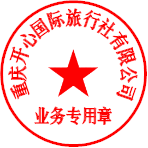 